¡Un saludo para todas!programación de actividades semana 17Física 20 agosto- movimientos en dos dimensiones.21 agosto - movimientos en dos dimensiones.Matemáticas 18 agosto- Sesión virtual 1pm: Identidades trigonométricas.19 agosto - Sesión virtual 8am: Identidades trigonométricas.COLEGIO EMILIA RIQUELME   Actividades virtuales COLEGIO EMILIA RIQUELME   Actividades virtuales COLEGIO EMILIA RIQUELME   Actividades virtuales COLEGIO EMILIA RIQUELME   Actividades virtuales 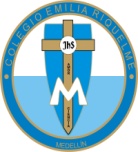 Fecha:18 de agostoAsignatura:   Matemáticas y físicaGrado:10°Docente: Daniel Castaño AgudeloDocente: Daniel Castaño Agudelo